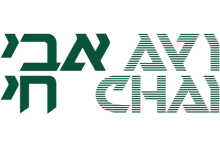 פסיפס 3.0:מענק אתגר לפרויקטים נתמכי אבי חיאנו שמחים על שאת/ה מגלה עניין ביוזמה. אנא קרא/י שוב את תנאי היוזמה, כולל הקריטריונים להצטרפות, וצרף/י לבקשתך:טופס פרטי תורם עם חתימתו המקוריתמידע על הארגון/פרויקטאת טופס התורם, יחד עם מידע על הארגון/פרויקט,  יש לשלוח ללימור ויצמןבדוא"ל: pseifas@avichai.org.il  או בפקס  02-6215331.נודיעך על קבלת בקשתך בצירוף המסמכים הנדרשים.תשובות על אישור הבקשות להשלמת מענק תתפרסמנה לא יאוחר מיום שני, טו' באייר תשע"ח, ה- 30.4.18.לרשותך בכל שאלה ועניין,לימור ויצמן, מנהלת הפרויקטטל':02-6215330 פסיפס 3.0:יוזמת השלמת מענקים לארגונים נתמכי אבי חיטופס פרטי תורם/תשם התורם/ת או הקרן:	_____________________________________מס' ת"ז או מס' ביטוח לאומי/דרכון לתורם/ת בעל/ת אזרחות זרה: __________כתובת:			_____________________________________טלפון:				_____________________________________דוא"ל (e-mail):		_____________________________________שם הארגון והפרויקט עבורו מיועדת התרומה:  ________________________סכום המענק בשנה הראשונה (בש"ח/$):	___________________________סכום המענק בשנה השנייה (בש"ח/$):	___________________________הנני מצהיר/ה ש (נא לסמן את ההיגד המתאים):___	מענק זו מהווה את תרומתי הראשונה של לפחות ₪ 40,000 לארגון זה.___	מענק זו מכפיל (לפחות) את תרומתי הקודמת הגבוהה ביותר לארגון זה.
תרומתי הקודמת הגבוהה ביותר עמדה על _____ ₪/$ .נא להסביר בקצרה את המניע לתרומה זו ולארגון זה:____________________________________________________________________________________________________________________האם יש לך עניין בקשר עם תורמים נוספים שהגישו בקשות ליוזמה זו?	כן / לאחתימה וחותמת ___________________פסיפס 3.0:יוזמת השלמת מענקים לארגונים נתמכי אבי חימידע על הארגון/פרויקטשם הארגון/פרויקט: ______________________________________שם איש/אשת הקשר בארגון: ________________________________תפקיד בארגון: __________________________________________פרטי התקשרות:טלפון: _____________________נייד: ______________________דוא"ל: _____________________